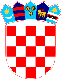 REPUBLIKA HRVATSKA VUKOVARSKO SRIJEMSKA ŽUPANIJA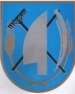 OPĆINA TOVARNIKOPĆINSKI NAČELNIK KLASA: 024- 10/23-01/04URBROJ: 2196-28-03-23-2 Tovarnik, 27. prosinca 2023.Temeljem članka 4. stavka 3. Zakona o službenicima i namještenicima u lokalnoj i područnoj (regionalnoj) samoupravi („Narodne novine“ br. 86/08, 61/11, 04/18, 112/19) te članka 48. stavak 3. točka 9. Statuta Općine Tovarnik („Službeni vjesnik“ Vukovarsko-srijemske županije br. 3/22) načelnik Općine Tovarnik dana 27. prosinca 2023. godine,  d o n o s i  ODLUKU O IZMJENAMA I DOPUNAMA PRAVILNIKA O UNUTARNJEM REDU JEDINSTVENOG UPRAVNOG ODJELA OPĆINE TOVARNIK Članak 1.U Pravilniku o unutarnjem redu jedinstvenom upravnog odjela Općine Tovarnik („Službeni vjesnik“ Vukovarsko-srijemske županije br. 22/23) (dalje: Pravilnik)  članak 25. stavak 1. mijenja se i sada glasi:(1) Službenik i namještenik ima pravo na jubilarnu nagradu kako slijedi: -   za navršenih 10 godina radnog staža 280,00 Eur–  za navršenih 15 godina radnog staža	336,00 Eur–  za navršenih 20 godina radnog staža	392,00 Eur –  za navršenih 25 godina radnog staža	448,00 Eur–  za navršenih 30 godina radnog staža	504,00 Eur–  za navršenih 35 godina radnog staža	560,00 Eur–  za navršenih 40 godina radnog staža  672,00 EurČlanak 2.U Pravilniku se mijenja članak 26., stavak 2. i stavak 3. koji sada glase: (2) Službenik i namještenik ima pravo na pomoć u slučaju: Smrti supružnika, djeteta i roditelja – 560,00 Eur (3) Dijete umrlog ili bivšeg službenika i namještenika kod kojeg je nastupio potpuni gubitak radne sposobnosti ima pravo na pomoć za školovanje – 560,00 Eur mjesečno.Članak 3.	U Pravilniku se mijenja članak 27. stavak 1. koji sada glasi: (1) Službenik i namještenik ima pravo na pomoć u slučaju:Bolovanja dužeg od 90 dana – 560,00 Eur Invalidnosti službenika i namještenika – 560,00 Eur Nastanak invalidnosti maloljetne djece ili supružnika službenika i namještenika 560,00 Eur Članak 4.U Pravilniku se mijenja članak 28., koji sada glasi:Službenik  i namještenik   ima  pravo na novčanu  paušalnu  naknadu  za podmirivanje troškova prehrane u iznosu 100,00 Eur mjesečno.         Članak 5.U Pravilniku se mijenja članak 31., stavak 1., 2., 3. koji sada glase:(1) Prigodom uskrsnih blagdana, najkasnije do Uskrsa, službeniku i namješteniku se isplaćuje nagrada u visini 250,00 Eur.(2) Prilikom korištenja godišnjeg odmora, službeniku i namješteniku će se isplatiti regres za korištenje godišnjeg odmora, najkasnije do dana početka korištenja godišnjeg odmora, u visini od 200,00 Eur.(3) Prigodom božićnih blagdana, najkasnije do Božića,  službeniku  i namješteniku   se isplaćuje nagrada u visini 250,00 EurČlanak 6.U Pravilniku se mijenja članak 32., stavak 1. i 2., a koji sada glase:(1) Službeniku i namješteniku koji odlazi u mirovinu pripada pravo na otpremninu u visini 2.130,00 Eur. (2) Otpremnina zbog poslovnog i osobno uvjetovanog otkaza  iznosi  896,00 Eur za svaku navršenu godinu rada u Općini Tovarnik a zbog ozljede na radu ili profesionalne bolesti 1.120,00 Eur za svaku godinu rada u Općini Tovarnik.Članak 7.U Pravilniku se mijenja članak 33., stavak 2. i 8., a koji sada glase:(2) Visina dnevnice za službena putovanja u Republici Hrvatskoj iznosi 30,00 Eur, a za službena putovanja u inozemstvu dnevnica se isplaćuje u visini propisanoj Odlukom o visini dnevnice za službeno putovanje u inozemstvo za korisnike koji se financiraju iz sredstava Državnog proračuna.(8) Ukoliko je službeniku i namješteniku odobreno korištenje privatnog automobila u službene svrhe, ima pravo na naknadu troškova korištenja privatnog automobila u visini neoporezivog iznosa utvrđenog Pravilnikom o porezu na dohodak tj. 0,50 Eur  po prijeđenom km.Članak 8.Ostale odredbe Pravilnika o unutarnjem redu jedinstvenom upravnog odjela Općine Tovarnik („Službeni vjesnik“ Vukovarsko-srijemske županije br. 22/23) ostaju nepromijenjene. Članak 9.Ove izmjene i dopune Pravilnika stupaju na snagu danom donošenja, a objavit će se u „Službenom vjesniku“ Vukovarsko-srijemske županije te na službenoj web stranci Općine Tovarnik. NAČELNIK OPĆINE TOVARNIK Anđelko Dobročinac dipl.ing.